Publicado en Madrid el 24/04/2018 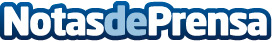 María Laguardia, directora de Marketing de BR Bars and RestaurantsCon una amplia experiencia en el sector del marketing digital, María se encargará, entre otras funciones, de diseñar, implementar y dirigir el plan de marketing de la compañíaDatos de contacto:Actitud de ComunicaciónNota de prensa publicada en: https://www.notasdeprensa.es/maria-laguardia-directora-de-marketing-de-br Categorias: Nacional Comunicación Marketing E-Commerce Nombramientos Restauración Recursos humanos Dispositivos móviles http://www.notasdeprensa.es